выполнение дополнительных работ, 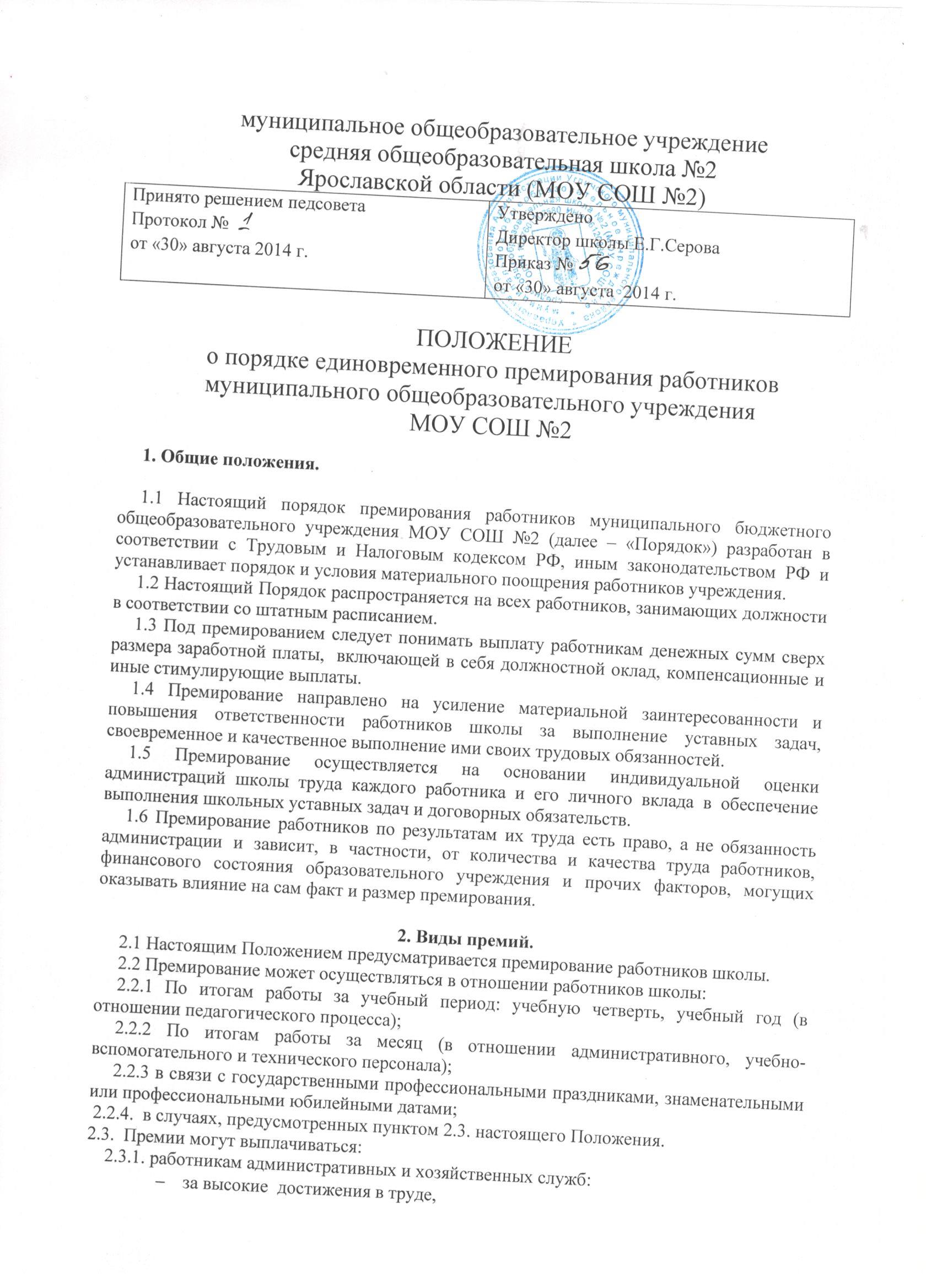 активное участие и   большой вклад в  реализацию школьных проектов, участие в подготовке и   проведении конференций, выставок, семинаров и прочих мероприятий, связанных с   реализацией уставной деятельности школы, качественное и оперативное    выполнение других особо важных заданий и особо срочных работ, разовых  поручений руководства, разработку и внедрение мероприятий, направленных на   экономию материалов и финансовых средств, а также улучшение условий труда, техники безопасности и пожарной безопасности, по результатам проведенных государственными органами  проверок, подготовку квартальной и годовой бухгалтерской отчетности и сдачу  балансов;     2.3.2. заместителям директора – за привлечение дополнительных  источников финансирования деятельности школы, организацию заключения  договоров и получения грантов, организацию работ по реализации проектов, а так  же непосредственное руководство проектами, личный вклад в  реализацию научных  и научно-исследовательских работ, подготовку научных трудов и иных печатных   работ школы; 2.3.3. руководителю школы – на основании приказа начальника районного  Управления образования.3. Размер премий и основания для их начисления3.1. Источниками финансирования расходов, связанных с премированием являются:фонд оплаты труда образовательного учреждения.3.2. Размер премий определяется для каждого работника директором  школы в твердой   сумме или процентах от ставки заработной платы  и не лимитируется. 4. Порядок утверждения, начисления и выплаты премий4.1. Решение о премировании работников принимается  директором  школы, оформляется приказом руководителя учреждения, в котором указывается размер премии.4.2. Основанием издания приказа о премировании работников является  мотивированная докладная записка заместителя директора. 4.3. Выплата премии осуществляется в день выдачи заработной платы за   истекший месяц или учебный период.4.4. В случае неудовлетворительной работы отдельных работников, невыполнение  ими должностных обязанностей, совершения нарушений, перечисленных в настоящем  Положении, трудовом договоре, иных локальных нормативных актах или   законодательства РФ,  заместителя директора школы  представляют директору школы служебную записку о  допущенном нарушении с предложениями о лишении работника  премии. 4.7. Выплата   премий не производится в случаях:невыполнение или ненадлежащее выполнение должностных обязанностей, предусмотренных трудовым договором или должностными инструкциями;невыполнение  технологических инструкций, Положений, регламентов, требований по охране труда и техники безопасности; нарушение установленных администрацией требований оформления документации и  результатов работ; нарушение сроков выполнения или сдачи работ, установленных приказами и распоряжениями администрации или договорными обязательствами;нарушение трудовой и производственной дисциплины, Правил внутреннего трудового  распорядка, иных локальных нормативных актов;невыполнение приказов, указаний и поручений непосредственного руководства,  либо  администрации школы;наличие претензий, рекламаций, жалоб; не обеспечение сохранности имущества и товарно-материальных ценностей, упущения и искажения отчетности;совершения иных нарушений, установленных трудовым законодательством, в  качестве основания для наложения дисциплинарного взыскания и увольнения.4.8. Лишение премии производится за расчетный период,  в котором имело место нарушение.5. Заключительные положения5.1. Премии, предусмотренные настоящим Положением, учитываются в составе  средней заработной платы для исчисления пенсий, отпусков, пособий по временной   нетрудоспособности и т.д. 5.2.  В соответствии со статьей 255 Налогового кодекса РФ расходы по выплате премий, предусмотренных настоящим положением, относятся к расходам на оплату труда.  